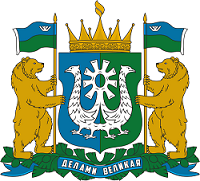 [Дата документа]                                                                                №  [Номер документа] Ханты-МансийскВ соответствии с Порядком проведения государственной итоговой аттестации по образовательным программам основного общего образования, утвержденным приказом Министерства просвещения Российской Федерации и Федеральной службы по надзору в сфере образования и науки от 4 апреля 2023 года № 232/551, Порядком проведения государственной итоговой аттестации по образовательным программам среднего общего образования, утвержденным приказом Министерства просвещения Российской Федерации и Федеральной службы по надзору в сфере образования и науки от 4 апреля 2023 года № 233/552, в целях обеспечения организации проведения государственной итоговой аттестации по образовательным программам основного общего, среднего общего образования, единого государственного экзамена (далее – ГИА, ЕГЭ) на территории Ханты-Мансийского автономного округа – Югры в 2024 году,ПРИКАЗЫВАЮ: Применять на территории Ханты-Мансийского автономного округа – Югры в 2024 году автоматизированное распределение участников ГИА, ЕГЭ, лиц, привлекаемых к организации проведения ГИА, ЕГЭ 
в пунктах проведения экзаменов (далее – ППЭ), включая:Обучающихся, освоивших основные образовательные программы основного общего образования, экстернов (далее – участники ГИА-9), организаторов, руководителей ППЭ, членов Государственной экзаменационной комиссии Ханты-Мансийского автономного округа 
– Югры (далее – ГЭК), технических специалистов, специалистов 
по проведению инструктажа и обеспечению лабораторных работ, экзаменаторов-собеседников при проведении государственного выпускного экзамена (далее – ГВЭ) в устной форме, экспертов, оценивающих выполнение лабораторных работ (в случае, если спецификацией контрольных измерительных материалов предусмотрено выполнение участниками ГИА лабораторной работы), и ассистентов для лиц 
с ограниченными возможностями здоровья, детей-инвалидов и инвалидов 
в ППЭ, в том числе по аудиториям ППЭ.Обучающихся, освоивших основные образовательные программы среднего общего образования, экстернов, обучающихся образовательных организаций среднего профессионального образования, выпускников прошлых лет (далее – участники ГИА-11, ЕГЭ), организаторов, руководителей ППЭ, членов ГЭК, технических специалистов, экзаменаторов-собеседников при проведении ГВЭ в устной форме, ассистентов для лиц с ограниченными возможностями здоровья, детей-инвалидов и инвалидов в ППЭ, в том числе по аудиториям ППЭ.Определить персональную ответственность директора автономного учреждения дополнительного профессионального образования Ханты-Мансийского автономного округа – Югры «Институт развития образования» (В.В. Клюсова) за осуществление автономным учреждением дополнительного профессионального образования Ханты-Мансийского автономного округа – Югры «Институт развития образования» 
– организацией, уполномоченной осуществлять функции Регионального центра обработки информации (далее – РЦОИ), автоматизированного распределения в процессе формирования и ведения Региональной информационной системы обеспечения проведения государственной итоговой аттестации обучающихся, освоивших основные образовательные программы основного общего и среднего общего образования (далее – РИС ГИА), с учетом требований Инструкции по автоматизированному распределению участников ГИА-9, ГИА-11, ЕГЭ, лиц, привлекаемых 
к организации проведения ГИА, ЕГЭ на территории Ханты-Мансийского автономного округа – Югры в 2024 году.РЦОИ (В.В. Клюсова):Разработать инструкцию по автоматизированному распределению участников ГИА-9, ГИА-11, ЕГЭ, лиц, привлекаемых к организации проведения ГИА, ЕГЭ на территории Ханты-Мансийского автономного округа – Югры в 2024 году (далее – Инструкция).Осуществлять автоматизированное распределение участников ГИА-9, ГИА-11, ЕГЭ, лиц, привлекаемых к организации проведения ГИА-9, ГИА-11, ЕГЭ  в 2024 году, не ранее чем за 2 рабочих дня до даты проведения экзамена, в соответствии с Инструкцией, указанной в подпункте 3.1 пункта 3 настоящего приказа.Определить персональную ответственность специалистов РЦОИ за:Автоматизированное распределение участников ГИА-9, ГИА-11, ЕГЭ, лиц, привлекаемых к организации проведения ГИА, ЕГЭ 
на территории Ханты-Мансийского автономного округа – Югры 
в 2024 году.Ведение, своевременное обновление программного обеспечения и его направление в органы местного самоуправления муниципальных образований Ханты-Мансийского автономного 
округа – Югры, осуществляющие управление в сфере образования, ППЭ,    
в том числе с учетом методических документов, разрабатываемых Федеральной службой по надзору в сфере образования и науки 
и рекомендуемых к использованию при организации проведения ГИА 
в 2024 году.Осуществление технического и технологического сопровождения по выполнению автоматизированного распределения участников ГИА-9, ГИА-11, ЕГЭ, лиц, привлекаемых к организации проведения ГИА, ЕГЭ на территории Ханты-Мансийского автономного округа – Югры в 2024 году.Рекомендовать руководителям органов местного самоуправления муниципальных образований Ханты-Мансийского автономного округа 
– Югры, осуществляющих управление в сфере образования, в том числе 
при участии государственных образовательных организаций, находящихся 
в ведении Департамента культуры Ханты-Мансийского автономного округа – Югры (Кобцева А.А., Тарасов А.В.), Департамента физической культуры 
и спорта Ханты-Мансийского автономного округа – Югры (Васильев К.А.), обеспечить: Применение планирования для осуществления  автоматизированного распределения участников ГИА-9, ГИА-11, ЕГЭ, лиц, привлекаемых к организации проведения ГИА, ЕГЭ на территории 
Ханты-Мансийского автономного округа – Югры в 2024 году, согласно инструкции, указанной в подпункте 3.1 пункта 3 настоящего приказа, 
с соблюдением общих правил и требований, предъявляемых 
к содержанию, сроку и времени вносимой в РИС ГИА информации.Проверку форм автоматизированного распределения участников ГИА-9, ГИА-11, ЕГЭ, педагогических, иных работников, привлекаемых к организации проведения ГИА, ЕГЭ в ППЭ, не позднее 
чем за 1 день до начала проведения экзаменов в ППЭ. 4.3. Тщательный контроль за деятельностью лиц, ответственных 
за внесение сведений в муниципальные базы данных РИС ГИА соответствующего уровня общего образования, в части своевременного размещения полной и достоверной информации при планировании 
для дальнейшего автоматизированного распределения участников ГИА-9, ГИА-11, ЕГЭ, лиц, привлекаемых к организации проведения ГИА, ЕГЭ 
на экзамены, в ППЭ, аудитории ППЭ.5. Руководителям государственных образовательных организаций 
Ханты-Мансийского автономного округа – Югры, в том числе на базе которых обеспечена организация ППЭ для проведения ГИА, ЕГЭ 
(А.Б. Сарабаров, Г.К. Хидирлясов, М.Н. Наумов, О.В, Елфимова, 
Н.В. Свайкина, О.В. Петрова, Б.Т. Мамбетов, А.В. Жуков, 
С.Ю. Платонова), обеспечить исполнение пункта 3 настоящего приказа, 
в части касающейся.6. Административно-ресурсному отделу Административного управления Департамента образования и науки Ханты-Мансийского автономного округа – Югры обеспечить размещение на официальном сайте Департамента образования и науки Ханты-Мансийского автономного округа – Югры и рассылку настоящего приказа в органы местного самоуправления муниципальных образований Ханты-Мансийского автономного округа 
– Югры, осуществляющие управление в сфере образования, бюджетное профессиональное образовательное учреждение Ханты-Мансийского автономного округа – Югры «Колледж-интернат Центр искусств для одарённых детей Севера», автономное профессиональное образовательное учреждение Ханты-Мансийского автономного округа – Югры «Югорский колледж-интернат олимпийского резерва», бюджетное профессиональное образовательное учреждение Ханты-Мансийского автономного округа 
– Югры «Сургутский колледж русской культуры им. А.С. Знаменского», автономное учреждение профессионального образования 
Ханты-Мансийского автономного округа – Югры «Ханты-Мансийский технолого-педагогический колледж», казенное общеобразовательное учреждение Ханты-Мансийского автономного округа – Югры «Специальная учебно-воспитательная школа № 1», казенное общеобразовательное учреждение Ханты-Мансийского автономного округа – Югры «Специальная учебно-воспитательная школа № 2», казенное общеобразовательное учреждение Ханты-Мансийского автономного округа – Югры «Нижневартовская школа для обучающихся с ограниченными возможностями здоровья № 1», казенное общеобразовательное учреждение Ханты-Мансийского автономного округа – Югры «Урайская школа 
для обучающихся с ограниченными возможностями здоровья», казенное общеобразовательное учреждение Ханты-Мансийского автономного округа 
– Югры «Кадетская школа-интернат имени Героя Советского Союза Безноскова Ивана Захаровича», казенное общеобразовательное учреждение Ханты-Мансийского автономного округа – Югры «Излучинская школа-интернат для обучающихся с ограниченными возможностями здоровья», бюджетное общеобразовательное учреждение Ханты-Мансийского автономного округа – Югры «Югорский физико-математический 
лицей-интернат», бюджетное общеобразовательное учреждение 
Ханты-Мансийского автономного округа – Югры «Лицей 
им. Ф.Г. Атякшева», РЦОИ.7. Контроль исполнения настоящего приказа возложить 
на заместителя директора Департамента образования и науки 
Ханты-Мансийского автономного округа – Югры Святченко И.В.И.о. директора
Департамента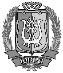 ДОКУМЕНТ ПОДПИСАНЭЛЕКТРОННОЙ ПОДПИСЬЮСертификат  [Номер сертификата 1]Владелец [Владелец сертификата 1]Действителен [ДатаС 1] с по [ДатаПо 1]С.А. Возняк